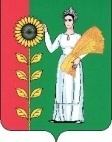 СОВЕТ ДЕПУТАТОВ    СЕЛЬСКОГО ПОСЕЛЕНИЯ                                                                                   БОГОРОДИКИЙ  СЕЛЬСОВЕТ                                                                       Добринского муниципального района Липецкой области                                80-я сессия  V-го созываРЕШЕНИЕ23.06.2020                                ж.д.ст.Плавица	                     №224-рсОб утверждении отчета «Об исполнении бюджета сельского поселения Богородицкий сельсовет за 2019 год».Рассмотрев проект отчета «Об исполнении бюджета сельского поселения Богородицкий сельсовет за 2019 год», представленный администрацией сельского поселения Богородицкий сельсовет Добринского муниципального района, руководствуясь Федеральным законом № 131-ФЗ от 6.10.2003 г. «Об общих принципах организации местного самоуправления в Российской Федерации», Положением «О бюджетном процессе сельского поселения Богородицкий  сельсовет Добринского муниципального района Липецкой области Российской Федерации», Уставом сельского поселения, учитывая решение постоянной комиссии по экономике, бюджету, муниципальной собственности и социальным вопросам и финансам Совет депутатов сельского поселения Богородицкий сельсовет  РЕШИЛ:1. Утвердить отчет «Об исполнение бюджета сельского поселения Богородицкий сельсовет за 2019 год» по доходам в сумме 26483102,22 тыс. рублей и по расходам в сумме 24865190,11 тыс. рублей. (прилагается).2. Направить указанный нормативный правовой акт главе сельского поселения для подписания и официального обнародования.3. Настоящее решение вступает в силу со дня его официального обнародования.Председатель Совета депутатов сельского поселения Богородицкий сельсовет                                              А.Г.ЧубаровПриняты решением Совета депутатов сельского поселения Богородицкий  сельсовет 23.06.2020г№224-рсОтчет об исполнении бюджета сельского поселенияБогородицкий сельсовет за 2019 год1. Утвердить отчет об исполнении бюджета сельского поселения Богородицкий сельсовет за 2019 год по доходам в сумме 26483102,22 рубля и по расходам в сумме 24865190,11 рублей с превышением доходов  над расходами (профицит) в сумме 1617912,11 рубля.2. Утвердить исполнение бюджета сельского поселения по следующим показателям:- доходам бюджета по кодам классификации доходов бюджетов согласно приложению № 1;- расходам бюджета по разделам и подразделам классификации расходов бюджетов согласно приложению № 2;- расходам бюджета по ведомственной структуре расходов сельского бюджета согласно приложению № 3;- расходам бюджета по разделам и подразделам, целевым статьям и видам расходов функциональной классификации расходов бюджетов согласно приложению № 4;3. Настоящий нормативный правовой акт вступает в силу со дня его официального обнародования.Глава администрациисельского поселенияБогородицкий сельсовет						А.И. ОвчинниковПриложение 1 к решению Совета депутатов  сельского поселения Богородицкий сельсоветот 23.06.2020 №224-рс Объем доходов по бюджету сельского поселения    Богородицкий сельсовет на 2019 год                 (в рублях)Приложение 2 к решению Совета депутатов  сельского поселения Богородицкий сельсоветОт 23.06.2020 №224-рсРаспределение бюджетных ассигнований сельского поселенияпо разделам и подразделам  классификации расходов бюджетов                                                 Российской   Федерации  на 2019 год					руб.			                Приложение 3 к решению Совета депутатов  сельского поселения Богородицкий сельсоветот г № ВЕДОМСТВЕННАЯ   СТРУКТУРАрасходов бюджета сельского поселения на 2019 год										                руб.Приложение 4 к решению Совета депутатов  сельского поселения Богородицкий сельсоветОт 23.06.2020  г № 224-рсРаспределение расходов бюджета сельского поселения по разделам, подразделам,целевым статьям (муниципальным программам и непрограммным направлениям деятельности), группам видов расходов классификации расходов бюджетов Российской Федерации   на 2019 год                                                        													руб.Объем доходов по бюджету сельского поселения                                                                                                                         Богородицкий сельсовет  на 2019 годОбъем доходов по бюджету сельского поселения                                                                                                                         Богородицкий сельсовет  на 2019 годОбъем доходов по бюджету сельского поселения                                                                                                                         Богородицкий сельсовет  на 2019 годКод бюджетной классификацииНаименование показателейСумма                           2019 г.Налоговые доходы12311349,08101 02000 00 0000 110Налог на доходы с физических лиц2 984 951,81105 01000 00 0000 110Налог, взимаемый в связи с применением упрощенной системы налогообложения3053966,61105 03000 00 0000 110Единый сельскохозяйственный  налог427179,16106 01000 00 0000 110Налог на имущество физических лиц290251,81106 06000 00 0000 110Земельный налог5554999,69Неналоговые доходы463547,22111 05075 10 0000 120Доходы от сдачи в аренду имущества, составляющего казну поселений (за исключением земельных участков)345732,72111 05035 10 0000 120Доходы от сдачи в аренду имущества, находящегося в оперативном управлении органов управления поселений и созданных ими учреждений (за исключением имущества муниципальных бюджетных и автономных учреждений)84621,501 17 14030 10 0000 150Средства самообложения граждан, зачисляемые в бюджеты сельских поселений33193,001 00 00000 00 0000 000Итого собственных доходов12774896,30202 15001 10 0000 150Дотация на выравнивание бюджетной обеспеченности поселений2 044 500,00202 15002 10 0000 150Дотация на поддержку мер по обеспечению сбалансированности местных бюджетов3 416 400,00202 29999 10 0000 150Прочие субсидии бюджетам сельских поселений7059240,96202 35118 10 0000 150Субвенция бюджетам поселений на осуществление первичного воинского учета на территориях, где отсутствуют военные комиссариаты199 700,00202 40014 10 0000 150Межбюджетные трансферты, передаваемые бюджетам сельских поселений из бюджетов муниципальных районов на осуществление части полномочий по решению вопросов местного значения в соответствии с заключенными соглашениями 838364,96207 05030 10 000150Прочие безвозмездные поступления в бюджеты сельских поселений150000,002 00 00000 00 0000 000Безвозмездные поступления, всего13708205,92ВСЕГО ДОХОДОВ26483102,22НаименованиеРазделПодраздел2019 годВсего24865190,11Общегосударственные вопросы01003636693,17Функционирование высшего должностного  лица субъекта Российской Федерации и муниципального образования0102867583,44Функционирование Правительства Российской Федерации, высших исполнительных органов государственной власти субъектов Российской Федерации, местных администраций 01042425729,73Обеспечение деятельности финансовых, налоговых и таможенных органов и органов финансового(финансово-бюджетного) надзора0106149 970,00Другие общегосударственные вопросы0113193410,00Национальная оборона0200199 700,00Мобилизационная  и вневойсковая подготовка0203199 700,00Национальная экономика0400597800,00Дорожное хозяйство (дорожные фонды)0409 597800,00Жилищно-коммунальное хозяйство05009553266,34Жилищное хозяйство0501240 564,96Благоустройство05039312701,38Культура , кинематография08008 745526,54Культура 08018 875526,54Социальная политика100037285,08Социальное обеспечение населения100325 000,00Пенсионное обеспечение100112285,08Физическая культура и спорт11002 093919,00Массовый спорт11022 093919,00Обслуживание государственного и муниципального долга1300999,98Обслуживание государственного внутреннего и муниципального долга1301999,98ГлавныйраспорядительРазделПодразделЦелевая статьяВид расходовсуммаАдминистрация сельского поселения Богородицкий сельсовет Добринского муниципального района Липецкой области Российской Федерации, всего90224865190,11Общегосударственные вопросы902013636693,17Функционирование высшего должностного лица субъекта Российской Федерации и муниципального образования9020102867583,44Непрограммные расходы бюджета сельского поселения902010299 0 00 00000867583,44Обеспечение деятельности органов  местного самоуправления сельского поселения902010299 1 00 00000867583,44Обеспечение деятельности главы местной администрации (исполнительно-распорядительного органа муниципального образования)  902010299 1 00 00050867583,44Расходы на выплаты персоналу в целях обеспечения выполнения функций государственными (муниципальными) органами, казенными учреждениями, органами управления государственными внебюджетными фондами902010299 1 00 00050100867583,44Функционирование Правительства Российской Федерации, высших исполнительных органов государственной власти субъектов Российской Федерации, местных администраций 90201042425729,73Непрограммные расходы бюджета  сельского поселения902010499 0 00 000002425729,73Иные непрограммные мероприятия902010499 9 00 000002425729,73Расходы на выплаты по оплате труда работников органов местного самоуправления902010499 9 00 001101 737078,76Расходы на выплаты персоналу в целях обеспечения выполнения функций государственными (муниципальными) органами, казенными учреждениями, органами управления государственными внебюджетными фондами902010499 9 00 001101001 737078,76Расходы на обеспечение функций органов местного самоуправления (за исключением расходов на выплаты по оплате труда работников указанных органов)902010499 9 00 00120688650,97Закупка товаров, работ и услуг для обеспечения государственных (муниципальных) нужд902010499 9 00 00120200652733,13Иные бюджетные ассигнования902010499 9 00 0012080035917,84Обеспечение деятельности финансовых, налоговых и таможенных органов и органов финансового(финансово-бюджетного) надзора9020106149 970,00Непрограммные расходы бюджета сельского поселения902010699 0 00 00000149 970,00Иные непрограммные мероприятия 902010699 9 00 00000149 970,00Межбюджетные трансферты бюджету муниципального района из бюджета  сельского поселения на осуществление части полномочий по решению вопросов местного значения в соответствии с заключенным соглашением 902010699 9 00 00130149 970,00Межбюджетные трансферты902010699 9 00 00130500149 970,00Другие общегосударственные вопросы9020113193410,00Муниципальная программа сельского поселения «Устойчивое развитие территории сельского поселения Богородицкий сельсовет на 2019-2024 годы»902011301 0 00 00000193410,00Подпрограмма «Обеспечение реализации муниципальной политики на территории сельского поселения Богородицкий сельсовет»902011301 4 00 00000193410,00Основное мероприятие «Приобретение программного обеспечения, услуг по сопровождению сетевого программного обеспечения в сельском поселении»902011301 4 02 0000014500,00Расходы на приобретение услуг по сопровождению сетевого программного обеспечения по ведению похозяйственного учета902011301 4 02 867907 737,27Закупка товаров, работ и услуг для обеспечения государственных (муниципальных) нужд902011301 4 02 867902007 737,27Расходы на приобретение услуг по сопровождению сетевого программного обеспечения по ведению похозяйственного учета на условиях софинансирования с областным бюджетом902011301 4 02 S67906762,73Закупка товаров, работ и услуг для обеспечения государственных (муниципальных) нужд902011301 4 02 S67902006762,73Основное мероприятие «Ежегодные членские взносы»902011301 4 03 0000011442,00Расходы на оплату членских взносов в Ассоциацию «Совета муниципальных образований»902011301 4 03 2008011442,00Иные бюджетные ассигнования902011301 4 03 2008080011442,00Основное мероприятие «Прочие мероприятия сельского поселения»902011301 4 04 00000167468,00Реализация направления расходов основного мероприятия «Прочие мероприятия сельского поселения»902011301 4 04 99999167468,00Закупка товаров, работ и услуг для  обеспечения государственных (муниципальных) нужд902011301 4 04 99999200167468,00Национальная оборона90202199 700,00Мобилизационная  и вневойсковая подготовка9020203199 700,00Непрограммные расходы бюджета  сельского поселения902020399 0 00 00000199 700,00Иные непрограммные мероприятия902020399 9 00 00000199 700,00Осуществление первичного воинского учета на территориях, где отсутствуют военные комиссариаты902020399 9 00 51180199 700,00Расходы на выплаты персоналу в целях обеспечения выполнения функций государственными (муниципальными) органами, казенными учреждениями, органами управления государственными внебюджетными фондами902020399 9 00 51180100177 600,00Закупка товаров, работ и услуг для обеспечения государственных (муниципальных) нужд902020399 9 00 5118020022 100,00Национальная экономика90204 597800,00Дорожное хозяйство (дорожные фонды)9020409597800,00Муниципальная программа сельского поселения «Устойчивое развитие территории сельского поселения Богородицкий сельсовет на 2019-2024 годы»902040901 0 00 00000 597800,00Подпрограмма «Обеспечение населения качественной, развитой инфраструктурой и повышения уровня благоустройства территории сельского поселения Богородицкий сельсовет»902040901 1 00 00000 597800,00Основное мероприятие «Содержание инженерной инфраструктуры сельского поселения Богородицкий сельсовет»902040901 1 01 00000597800,00Расходы на содержание дорог902040901 1 01 41100597800,00Закупка товаров, работ и услуг для обеспечения государственных (муниципальных) нужд902040901 1 01 41100200597800,00Жилищно-коммунальное хозяйство902059553266,34Жилищное хозяйство9020501240 564,96Муниципальная программа сельского поселения «Устойчивое развитие территории сельского поселения Богородицкий сельсовет на 2019-2024 годы»902050101 0 00 00000240 564,96Подпрограмма «Обеспечение населения качественной, развитой инфраструктурой и повышения уровня благоустройства территории сельского поселения Богородицкий сельсовет»902050101 1 00 00000240 564,96Основное мероприятие «Организация строительства и содержание муниципального жилищного фонда»902050101 1 05 00000240 564,96Расходы на взносы в фонд капитального ремонта902050101 1 05 41200240 564,96Закупка товаров, работ и услуг для обеспечения государственных (муниципальных) нужд902050101 1 05 41200200240 564,96Благоустройство90205039312701,38Муниципальная программа сельского поселения «Устойчивое развитие территории сельского поселения Богородицкий сельсовет на 2019-2024 годы»902050301 0 00 00000    1197604,00Подпрограмма «Обеспечение населения качественной, развитой инфраструктурой и повышения уровня благоустройства территории сельского поселения Богородицкий сельсовет»902050301 1 00 00000    1197604,00Основное мероприятие «Текущие расходы на содержание, реконструкцию и поддержание в рабочем состоянии системы уличного освещения сельского поселения»902050301 1 02 00000    1197604,00Расходы на уличное освещение на условиях софинансирования с областным бюджетом902050301 1 02 S6150    1197604,00Закупка товаров, работ и услуг для обеспечения государственных (муниципальных) нужд902050301 1 02 S6150200    1197604,00Основное мероприятие «Организация благоустройства и озеленения территории сельского поселения»902050301 1 03 0000091 520,00Окашивание, озеленение территории сельского поселения902050301 1 03 2002091 520,00Закупка товаров, работ и услуг для обеспечения государственных (муниципальных) нужд902050301 1 03 2002020091 520,00Основное мероприятие «Прочие мероприятия по благоустройству сельского поселения»902050301 1 04 000002417163,78Реализация направления расходов основного мероприятия «Прочие мероприятия по благоустройству сельского поселения»902050301 1 04 999992417163,78Закупка товаров, работ и услуг для  обеспечения государственных (муниципальных) нужд902050301 1 04 999992002417163,78Основное мероприятие «Реконструкция парковой зоны околоКСК»902050301 1 06 000003436176,00 Работы по реконструкции парковой зоны около КСК902050301 1 06 861403401820,00Закупка товаров, работ и услуг для обеспечения государственных (муниципальных) нужд902050301 1 06 861402003401820,00  Работы по реконструкции парковой зоны около КСК на условиях софинансирования902050301 1 06 S614034356,00Закупка товаров, работ и услуг для обеспечения государственных (муниципальных) нужд902050301 1 06 S614020034356,00Основное мероприятие  « Реконструкция хоккейной коробки в ж/д ст. Плавица»902050301 1 07 000002075206,00Работы по реконструкции хоккейной коробк в ж/д ст. Плавица902050301 1 07 861402054453,00Закупка товаров, работ и услуг для обеспечения государственных (муниципальных) нужд902050301 1 07 861402002054453,00Работы по реконструкции хоккейной коробк в ж/д ст. Плавица на условиях софинансирования902050301 1 07 S614020753,00Закупка товаров, работ и услуг для обеспечения государственных (муниципальных) нужд902050301 1 07 S614020020753,00 Подпрограмма «Энергосбережение и энергетическая эффективность на территории сельского поселения Богородицкий сельсовет»9020503 01 5 00 0000095031,60Основное мероприятие «Модернизация объектов наружного свещения и светофорных объектов»902050301 5 01 0000095031,60замена светильников уличного освещения902050301 5 01 860800,00Закупка товаров, работ и услуг для обеспечения государственных (муниципальных) нужд902050301 5 01 860802000,00Работы по  замене светильников уличного освещения на условиях софинансирования902050301 5 01 S608095031,60Закупка товаров, работ и услуг для обеспечения государственных (муниципальных) нужд902050301 5 01 S608020095031,60Культура ,  кинематография 902088745526,54Культура90208018745526,54Муниципальная программа сельского поселения «Устойчивое развитие территории сельского поселения Богородицкий сельсовет на 2019-2024 годы»902080101 0 00 000008676485,00Подпрограмма «Развитие социальной сферы на территории сельского поселения Богородицкий сельсовет»902080101 2 00 000008676485,00Основное мероприятие «Создание условий и проведение мероприятий, направленных на развитие культуры сельского поселения»902080101 2 02 000008676485,00Предоставление бюджетным и автономным учреждениям субсидий902080101 2 02 090008676485,00Предоставление субсидий бюджетным, автономным учреждениям и иным некоммерческим организациям902080101 2 02 090006008676485,00Основное мероприятие «Модернизация и конструкция систем теплоснабжения с применением энергосберегающего оборудования и технологий для отопления МАУК «Богородицкий поселенческий центр культуры» по адресу Липецкая обл., Добринский район, ж/д_ст Плавица, ул. Строителей, д. 13А»902080101 2 03 0000069041,54Строительство котельной в здании МАУК «Богородицкий поселенческий центр культуры» на условиях софинансирования с областным бюджетом902080101 2 03 S608069041,54Закупка товаров, работ и услуг для обеспечения государственных (муниципальных) нужд902080101 2 03 S608020069041,54Социальная политика902100037285,08Социальное обеспечение населения902100325 000,00Непрограммные расходы бюджета поселения9021003990 00 0000025 000,00 Резервные фонды9021003992 00 0000025 000,00Резервный фонд администрации сельского поселения9021003992 00 0500025 000,00Социальное обеспечение и иные выплаты населению9021003992 00 0500030025 000,00Пенсионное обеспечение902100112285,08Муниципальная программа сельского поселения «Устойчивое развитие территории сельского поселения Богородицкий сельсовет на 2019-2024годы»902100101 0 00 0000012285,08Подпрограмма  «Обеспечение реализации муниципальной политики на территории сельского поселения Богородицкий сельсовет»902100101 4 00 0000012285,08Основное мероприятие «Пенсионное обеспечение муниципальных служащих поселения»902100101 4 06 0000012285,08Расходы на пенсионное обеспечение муниципальных служащих сельского поселения902100101 4 06 2037012285,08Социальное обеспечение и иные выплаты населению902100101 4 06 2037030012285,08Физическая культура и спорт902112 093 919,00Массовый спорт90211022 093 919,00Муниципальная программа сельского поселения «Устойчивое развитие территории сельского поселения Богородицкий сельсовет на 2019-2024годы»902110201 0 00 000002 093 919,00Подпрограмма «Развитие социальной сферы на территории сельского поселения Богородицкий сельсовет»902110201 2 00 000002 093 919,00Основное мероприятие «Создание условий и проведение мероприятий, направленных на развитие физической культуры и массового спорта в сельском поселении»  902110201 2 01 000002 093 919,00Предоставление бюджетным и автономным учреждениям субсидий902110201 2 01 090002 093 919,00Предоставление субсидий бюджетным, автономным учреждениям и иным некоммерческим организациям902110201 2 01 090006002 093 919,00Обслуживание государственного и муниципального долга90213999,98Обслуживание государственного внутреннего и муниципального долга9021301999,98Муниципальная программа сельского поселения «Устойчивое развитие территории сельского поселения Богородицкий сельсовет на 2019-2024 годы»902130101 0 00 00000999,98Подпрограмма «Обеспечение реализации муниципальной политики на территории сельского поселения Богородицкий сельсовет»902130101 4 00 00000999,98Основное мероприятие «Обслуживание муниципального долга»902130101 4 01 00000999,98Расходы на обслуживание муниципального долга902130101 4 01 20090999,98Обслуживание государственного (муниципального) долга902130101 4 01 20090700999,98РазделПодразделЦелевая статьяВид расходовСУММААдминистрация сельского поселения Богородицкий сельсовет Добринского муниципального района Липецкой области Российской Федерации, всего24865190,11Общегосударственные вопросы013636693,17Функционирование высшего должностного лица субъекта Российской Федерации и муниципального образования0102867583,44Непрограммные расходы бюджета сельского поселения010299 0 00 00000867583,44Обеспечение деятельности органов  местного самоуправления сельского поселения010299 1 00 00000867583,44Обеспечение деятельности главы местной администрации (исполнительно-распорядительного органа муниципального образования)  010299 1 00 00050867583,44Расходы на выплаты персоналу в целях обеспечения выполнения функций государственными (муниципальными) органами, казенными учреждениями, органами управления государственными внебюджетными фондами010299 1 00 00050100867583,44Функционирование Правительства Российской Федерации, высших исполнительных органов государственной власти субъектов Российской Федерации, местных администраций 01042425729,73Непрограммные расходы бюджета  сельского поселения010499 0 00 000002425729,73Иные непрограммные мероприятия010499 9 00 000002425729,73Расходы на выплаты по оплате труда работников органов местного самоуправления010499 9 00 001101 737078,76Расходы на выплаты персоналу в целях обеспечения выполнения функций государственными (муниципальными) органами, казенными учреждениями, органами управления государственными внебюджетными фондами010499 9 00 001101001 737078,76Расходы на обеспечение функций органов местного самоуправления (за исключением расходов на выплаты по оплате труда работников указанных органов)010499 9 00 00120688650,97Закупка товаров, работ и услуг для обеспечения государственных (муниципальных) нужд010499 9 00 00120200652733,13Иные бюджетные ассигнования010499 9 00 0012080035917,84Обеспечение деятельности финансовых, налоговых и таможенных органов и органов финансового(финансово-бюджетного) надзора0106149 970,00Непрограммные расходы бюджета сельского поселения010699 0 00 00000149 970,00Иные непрограммные мероприятия 010699 9 00 00000149 970,00Межбюджетные трансферты бюджету муниципального района из бюджета  сельского поселения на осуществление части полномочий по решению вопросов местного значения в соответствии с заключенным соглашением 010699 9 00 00130149 970,00Межбюджетные трансферты010699 9 00 00130500149 970,00Другие общегосударственные вопросы0113193410,00Муниципальная программа сельского поселения «Устойчивое развитие территории сельского поселения Богородицкий сельсовет на 2019-2024 годы»011301 0 00 00000193410,00Подпрограмма «Обеспечение реализации муниципальной политики на территории сельского поселения Богородицкий сельсовет»011301 4 00 00000193410,00Основное мероприятие «Приобретение программного обеспечения, услуг по сопровождению сетевого программного обеспечения в сельском поселении»011301 4 02 0000014500,00Расходы на приобретение услуг по сопровождению сетевого программного обеспечения по ведению похозяйственного учета011301 4 02 867907 737,27Закупка товаров, работ и услуг для обеспечения государственных (муниципальных) нужд011301 4 02 867902007 737,27Расходы на приобретение услуг по сопровождению сетевого программного обеспечения по ведению похозяйственного учета на условиях софинансирования с областным бюджетом011301 4 02 S67906762,73Закупка товаров, работ и услуг для обеспечения государственных (муниципальных) нужд011301 4 02 S67902006762,73Основное мероприятие «Ежегодные членские взносы»011301 4 03 0000011442,00Расходы на оплату членских взносов в Ассоциацию «Совета муниципальных образований»011301 4 03 2008011442,00Иные бюджетные ассигнования011301 4 03 2008080011442,00Основное мероприятие «Прочие мероприятия сельского поселения»011301 4 04 00000167468,00Реализация направления расходов основного мероприятия «Прочие мероприятия сельского поселения»011301 4 04 99999167468,00Закупка товаров, работ и услуг для  обеспечения государственных (муниципальных) нужд011301 4 04 99999200167468,00Национальная оборона02199 700,00Мобилизационная  и вневойсковая подготовка0203199 700,00Непрограммные расходы бюджета  сельского поселения020399 0 00 00000199 700,00Иные непрограммные мероприятия020399 9 00 00000199 700,00Осуществление первичного воинского учета на территориях, где отсутствуют военные комиссариаты020399 9 00 51180199 700,00Расходы на выплаты персоналу в целях обеспечения выполнения функций государственными (муниципальными) органами, казенными учреждениями, органами управления государственными внебюджетными фондами020399 9 00 51180100177 600,00Закупка товаров, работ и услуг для обеспечения государственных (муниципальных) нужд020399 9 00 5118020022 100,00Национальная экономика04 597800,00Дорожное хозяйство (дорожные фонды)0409597800,00Муниципальная программа сельского поселения «Устойчивое развитие территории сельского поселения Богородицкий сельсовет на 2019-2024 годы»040901 0 00 00000 597800,00Подпрограмма «Обеспечение населения качественной, развитой инфраструктурой и повышения уровня благоустройства территории сельского поселения Богородицкий сельсовет»040901 1 00 00000 597800,00Основное мероприятие «Содержание инженерной инфраструктуры сельского поселения Богородицкий сельсовет»040901 1 01 00000597800,00Расходы на содержание дорог040901 1 01 41100597800,00Закупка товаров, работ и услуг для обеспечения государственных (муниципальных) нужд040901 1 01 41100200597800,00Жилищно-коммунальное хозяйство059553266,34Жилищное хозяйство0501240 564,96Муниципальная программа сельского поселения «Устойчивое развитие территории сельского поселения Богородицкий сельсовет на 2019-2024 годы»050101 0 00 00000240 564,96Подпрограмма «Обеспечение населения качественной, развитой инфраструктурой и повышения уровня благоустройства территории сельского поселения Богородицкий сельсовет»050101 1 00 00000240 564,96Основное мероприятие «Организация строительства и содержание муниципального жилищного фонда»050101 1 05 00000240 564,96Расходы на взносы в фонд капитального ремонта050101 1 05 41200240 564,96Закупка товаров, работ и услуг для обеспечения государственных (муниципальных) нужд050101 1 05 41200200240 564,96Благоустройство05039312701,38Муниципальная программа сельского поселения «Устойчивое развитие территории сельского поселения Богородицкий сельсовет на 2019-2024 годы»050301 0 00 00000    1197604,00Подпрограмма «Обеспечение населения качественной, развитой инфраструктурой и повышения уровня благоустройства территории сельского поселения Богородицкий сельсовет»050301 1 00 00000    1197604,00Основное мероприятие «Текущие расходы на содержание, реконструкцию и поддержание в рабочем состоянии системы уличного освещения сельского поселения»050301 1 02 00000    1197604,00Расходы на уличное освещение на условиях софинансирования с областным бюджетом050301 1 02 S6150    1197604,00Закупка товаров, работ и услуг для обеспечения государственных (муниципальных) нужд050301 1 02 S6150200    1197604,00Основное мероприятие «Организация благоустройства и озеленения территории сельского поселения»050301 1 03 0000091 520,00Окашивание, озеленение территории сельского поселения050301 1 03 2002091 520,00Закупка товаров, работ и услуг для обеспечения государственных (муниципальных) нужд050301 1 03 2002020091 520,00Основное мероприятие «Прочие мероприятия по благоустройству сельского поселения»050301 1 04 000002417163,78Реализация направления расходов основного мероприятия «Прочие мероприятия по благоустройству сельского поселения»050301 1 04 999992417163,78Закупка товаров, работ и услуг для  обеспечения государственных (муниципальных) нужд050301 1 04 999992002417163,78Основное мероприятие «Реконструкция парковой зоны околоКСК»050301 1 06 000003436176,00 Работы по реконструкции парковой зоны около КСК050301 1 06 861403401820,00Закупка товаров, работ и услуг для обеспечения государственных (муниципальных) нужд050301 1 06 861402003401820,00  Работы по реконструкции парковой зоны около КСК на условиях софинансирования050301 1 06 S614034356,00Закупка товаров, работ и услуг для обеспечения государственных (муниципальных) нужд050301 1 06 S614020034356,00Основное мероприятие  « Реконструкция хоккейной коробки в ж/д ст. Плавица»050301 1 07 000002075206,00Работы по реконструкции хоккейной коробк в ж/д ст. Плавица050301 1 07 861402054453,00Закупка товаров, работ и услуг для обеспечения государственных (муниципальных) нужд050301 1 07 861402002054453,00Работы по реконструкции хоккейной коробк в ж/д ст. Плавица на условиях софинансирования050301 1 07 S614020753,00Закупка товаров, работ и услуг для обеспечения государственных (муниципальных) нужд050301 1 07 S614020020753,00 Подпрограмма «Энергосбережение и энергетическая эффективность на территории сельского поселения Богородицкий сельсовет»0503 01 5 00 0000095031,60Основное мероприятие «Модернизация объектов наружного свещения и светофорных объектов»050301 5 01 0000095031,60замена светильников уличного освещения050301 5 01 860800,00Закупка товаров, работ и услуг для обеспечения государственных (муниципальных) нужд050301 5 01 860802000,00Работы по  замене светильников уличного освещения на условиях софинансирования050301 5 01 S608095031,60Закупка товаров, работ и услуг для обеспечения государственных (муниципальных) нужд050301 5 01 S608020095031,60Культура ,  кинематография 088745526,54Культура08018745526,54Муниципальная программа сельского поселения «Устойчивое развитие территории сельского поселения Богородицкий сельсовет на 2019-2024 годы»080101 0 00 000008676485,00Подпрограмма «Развитие социальной сферы на территории сельского поселения Богородицкий сельсовет»080101 2 00 000008676485,00Основное мероприятие «Создание условий и проведение мероприятий, направленных на развитие культуры сельского поселения»080101 2 02 000008676485,00Предоставление бюджетным и автономным учреждениям субсидий080101 2 02 090008676485,00Предоставление субсидий бюджетным, автономным учреждениям и иным некоммерческим организациям080101 2 02 090006008676485,00Основное мероприятие «Модернизация и конструкция систем теплоснабжения с применением энергосберегающего оборудования и технологий для отопления МАУК «Богородицкий поселенческий центр культуры» по адресу Липецкая обл., Добринский район, ж/д_ст Плавица, ул. Строителей, д. 13А»080101 2 03 0000069041,54Строительство котельной в здании МАУК «Богородицкий поселенческий центр культуры» на условиях софинансирования с областным бюджетом080101 2 03 S608069041,54Закупка товаров, работ и услуг для обеспечения государственных (муниципальных) нужд080101 2 03 S608020069041,54Социальная политика100037285,08Социальное обеспечение населения100325 000,00Непрограммные расходы бюджета поселения1003990 00 0000025 000,00 Резервные фонды1003992 00 0000025 000,00Резервный фонд администрации сельского поселения1003992 00 0500025 000,00Социальное обеспечение и иные выплаты населению1003992 00 0500030025 000,00Пенсионное обеспечение100112285,08Муниципальная программа сельского поселения «Устойчивое развитие территории сельского поселения Богородицкий сельсовет на 2019-2024годы»100101 0 00 0000012285,08Подпрограмма  «Обеспечение реализации муниципальной политики на территории сельского поселения Богородицкий сельсовет»100101 4 00 0000012285,08Основное мероприятие «Пенсионное обеспечение муниципальных служащих поселения»100101 4 06 0000012285,08Расходы на пенсионное обеспечение муниципальных служащих сельского поселения100101 4 06 2037012285,08Социальное обеспечение и иные выплаты населению100101 4 06 2037030012285,08Физическая культура и спорт112 093 919,00Массовый спорт11022 093 919,00Муниципальная программа сельского поселения «Устойчивое развитие территории сельского поселения Богородицкий сельсовет на 2019-2024годы»110201 0 00 000002 093 919,00Подпрограмма «Развитие социальной сферы на территории сельского поселения Богородицкий сельсовет»110201 2 00 000002 093 919,00Основное мероприятие «Создание условий и проведение мероприятий, направленных на развитие физической культуры и массового спорта в сельском поселении»  110201 2 01 000002 093 919,00Предоставление бюджетным и автономным учреждениям субсидий110201 2 01 090002 093 919,00Предоставление субсидий бюджетным, автономным учреждениям и иным некоммерческим организациям110201 2 01 090006002 093 919,00Обслуживание государственного и муниципального долга13999,98Обслуживание государственного внутреннего и муниципального долга1301999,98Муниципальная программа сельского поселения «Устойчивое развитие территории сельского поселения Богородицкий сельсовет на 2019-2024 годы»130101 0 00 00000999,98Подпрограмма «Обеспечение реализации муниципальной политики на территории сельского поселения Богородицкий сельсовет»130101 4 00 00000999,98Основное мероприятие «Обслуживание муниципального долга»130101 4 01 00000999,98Расходы на обслуживание муниципального долга130101 4 01 20090999,98Обслуживание государственного (муниципального) долга130101 4 01 20090700999,98